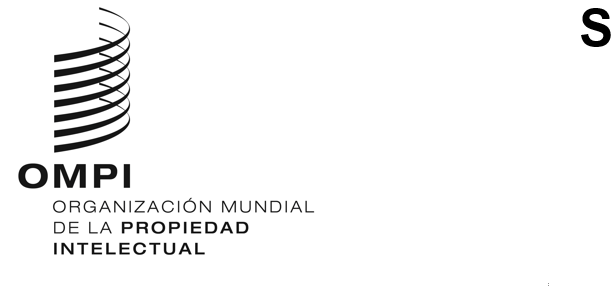 CDIP/29/7ORIGINAL: INGLÉSFECHA: 31 DE AGOSTO DE 2022Comité de Desarrollo y Propiedad Intelectual (CDIP)Vigesimonovena sesión
Ginebra, 17 a 21 de octubre de 2022compilación de estudios de casos de la OMPI sobre la gestión de la propiedad intelectual por las pequeñas y medianas empresaspreparada por la Secretaría	Cuando el Comité de Desarrollo y Propiedad Intelectual (CDIP) abordó en su 28.ª sesión el punto del orden del día sobre la PI y el desarrollo y, a continuación, el punto relativo a su labor futura, “pidió a la Secretaría que prepare una compilación de estudios de casos sobre la gestión de la PI por las pymes, para su examen en la próxima sesión del CDIP” (párrafo 9 del resumen de la presidencia de la vigesimoctava sesión del CDIP).	En respuesta a esta petición, la Secretaría ha recopilado una selección de estudios de casos y experiencias exitosas procedentes de diversas esferas de la OMPI que ilustran el uso de los derechos de PI por parte de las pequeñas y medianas empresas (pymes). Esta recopilación figura en la Parte I del Anexo del presente documento.	Aunque algunos de los ejemplos que figuran en el Anexo no pueden calificarse en sentido estricto como estudios de casos sobre la gestión de la PI, su presencia en la compilación obedece al propósito de ofrecer al Comité un panorama general y armonizado de los usos que hacen de la PI los emprendedores, los inventores y los creadores para añadir valor a sus productos, favorecer el crecimiento empresarial, crear empleo y promover el desarrollo económico.	Además de los ejemplos que figuran en la Parte I, la OMPI presenta de forma periódica estudios de casos y experiencias exitosas del uso de la PI a través de una serie de canales, a saber, la base de datos IP Advantage, los artículos sobre “La PI en la práctica” y las entrevistas a mujeres publicadas en WIPO Green. En la segunda parte del Anexo aparece toda la información sobre estos canales.	Se invita al CDIP a tomar nota de la información contenida en el Anexo del presente documento.[Sigue el Anexo]Parte I: Panorama general de estudios de casos y experiencias exitosas de la OMPI sobre la gestión de la PI por las pymes Parte II: Otros canales que presentan estudios de casos y experiencias exitosas del uso de la PI por parte de las pymesAdemás de los ejemplos expuestos en el cuadro anterior, la OMPI presenta con regularidad estudios de casos y experiencias exitosas que muestran cómo utilizan la PI las pymes a través de varios canales, en particular, los que se describen a continuación. En estos canales se añaden de forma periódica nuevos estudios de casos y experiencias exitosas. [Fin del Anexo y del documento]NOMBRE Y BREVE DESCRIPCIÓN DEL ESTUDIO DE CASOPAÍSÁMBITO DE LA PI RELACIONADOENLACE AL ESTUDIO DE CASO COMPLETOSoluciones urbanas inteligentes en materia de energía - SunScreen es un muro al borde de la carretera que actúa como barrera acústica de gran eficacia y genera energía solar. El éxito de este proyecto pone de manifiesto cómo los derechos de diseño de SunScreen situaron a la empresa en una posición privilegiada para introducir su diseño en todo el mundo.FranciaDibujos y modelos industrialeshttps://www.wipo.int/hague/es/stories/hague_system_stories_techsafe.html Conectar a las personas con el diseño y la tecnología - Neomano es un guante robótico que permite a las personas que padecen parálisis manual realizar acciones cotidianas. Mediante esta experiencia exitosa se muestra cómo el hecho de asegurar la protección de su diseño innovador permitió a la empresa obtener esa protección en muchos de los principales mercados del mundo.República de CoreaDibujos y modelos industrialeshttps://www.wipo.int/hague/es/stories/hague_system_stories_neofect.html Bucear en las profundidades del diseño con Seacsub - El éxito de este caso estriba en el revolucionario diseño de Unica, una máscara de buceo de superficie que convierte la práctica de este deporte en una experiencia cómoda, natural y divertida. Con un diseño protegido y ante la creciente demanda de la máscara, muy pronto se puso a la venta en supermercados y tiendas de juguetes. ItaliaDibujos y modelos industriales,Patenteshttps://www.wipo.int/hague/es/stories/hague_system_stories_seacsub.htmlRocksteady Coffee o la aventura para cultivar uno de los mejores cafés del mundo - En la entrevista, Ricardo Forbes, creador de la célebre empresa Rocksteady Coffee, analiza la importancia de la indicación geográfica Blue Mountain Coffee para su negocio y de la PI para el desarrollo de su estrategia gourmet.JamaicaIndicaciones geográficashttps://www.wipo.int/wipo_magazine/es/ip-at-work/2021/rocksteady.htmlBolsos de cuero LAM: el camino de la tradición - En el mercado de los productos de lujo, es común hallar carteras sólidas de títulos de propiedad intelectual (PI) detrás de las marcas famosas. Por lo general, esas carteras de PI constituyen una proporción importante del valor de la empresa en su totalidad. Teniendo presente ese hecho, LAM sabía que la PI desempeñaría un papel significativo en su estrategia de desarrollo de la marca. El estudio de caso demuestra cómo la protección de sus marcas fue el primer paso, indispensable, de la planificación estratégica de la empresa.BahreinMarcashttps://www.wipo.int/wipo_magazine/es/ip-at-work/2021/lam_leather.htmlLa guinda del pastel: una solución inteligente para el transporte de alimentos - Patience Nwodu, directora de Cambio Empresarial y Proyectos, lanzó los portatartas reutilizables Chíbu en febrero de 2019. En la entrevista, la Sra. Nwodu explica por qué creó Chíbu, cómo este producto ofrece una solución sencilla para los problemas habituales que conlleva el transporte de tartas, y las distintas formas en que la propiedad intelectual (PI) le ha brindado apoyo para alcanzar sus objetivos comerciales.Reino UnidoMarcas, Dibujos y modelos industrialeshttps://www.wipo.int/wipo_magazine/es/ip-at-work/2021/chibu.htmlEl centro de apoyo a la tecnología y la innovación (CATI) ayuda a Aibo a abrirse camino - Aibo, que en su día era una empresa emergente sin ningún título de PI, ahora tiene su propio equipo y sistema de gestión de la PI. El estudio de caso demuestra que una empresa puede crecer de forma considerable gracias a su comprensión de la PI, su compromiso con la innovación y los servicios especializados que ofrece su CATI. En ese período, la propiedad intelectual se ha convertido en un elemento central del modelo de negocios de Aibo y está impulsando su desarrollo. ChinaPatenteshttps://www.wipo.int/wipo_magazine/es/ip-at-work/2021/aibo.html Windpact: tecnología patentada de protección contra impactos y colisiones - Windpact es una empresa de tecnología y ciencia aplicada que se dedica a analizar, diseñar y poner en práctica soluciones de protección que hacen la vida más segura. El estudio de caso ilustra un claro ejemplo de empresario de éxito dueño de una pequeña empresa que sabe que invertir en una sólida estrategia de PI desde el principio es fundamental para el éxito.Estados Unidos de AméricaMarcas, Patenteshttps://www.wipo.int/wipo_magazine/es/ip-at-work/2021/windpact.html Ideas que calan - Lo que empezó como el amor de una persona por el café se ha transformado en una aventura empresarial en toda regla. El estudio de caso pone de manifiesto cómo el hecho de tener una marca registrada ayudó a la empresa a contar con un reconocimiento mundial.FilipinasMarcashttps://www.wipo.int/wipo_magazine/es/ip-at-work/2021/jred.htmlEncontrar lo que se había perdido - El extravío o la pérdida involuntaria de objetos personales es un fenómeno universal. Con el fin de ofrecer una solución innovadora a este viejo problema, la empresa emergente MAMORIO, Inc., con sede en Tokio, ha desarrollado una etiqueta inteligente y una aplicación que permiten hacer un seguimiento de los objetos personales. El estudio de caso revela que el éxito de la empresa se basa principalmente en tres aspectos: diseño, función y marca.JapónDibujos y modelos industriales, Marcas, Patenteshttps://www.wipo.int/wipo_magazine/es/ip-at-work/2021/mamorio.htmlCDK: un impulso a la moda sostenible en Bhután - CDK es una emergente línea de moda sostenible que reinterpreta en clave moderna los diseños tradicionales de Bhután. El estudio de caso describe cómo sus innovadores diseños, una estrategia de PI clarividente y un enfoque integral, la convierten en una de las pymes con más futuro del país.BhutánDibujos y modelos industrialeshttps://www.wipo.int/wipo_magazine/es/2021/01/article_0007.htmlGlobal Health Biotech: tender puentes entre la ciencia y la empresa - En la entrevista, la profesora Keolebogile Shirley Motaung compartió su experiencia en la conversión de la investigación en un activo comercial. La PI fue la base del acuerdo con la universidad para crear una empresa derivada de la institución.SudáfricaPatenteshttps://www.wipo.int/wipo_magazine/es/2021/01/article_0006.htmlEnergysquare hace de la recarga inalámbrica una realidad - La tecnología de carga inalámbrica de Energysquare, Power by Contact®, ofrece una solución inteligente para cargar varios dispositivos simultáneamente. En la entrevista, el director general de la empresa, Timothée Le Quesne, explica cómo la empresa ha creado su modelo de negocio en torno a la especialización y los conocimientos técnicos. Su amplia cartera de patentes, le permite conceder la explotación bajo licencia de su premiada tecnología a los principales fabricantes internacionales de electrónica.FranciaPatenteshttps://www.wipo.int/wipo_magazine/es/2021/01/article_0004.html IMBERLITA: creación de valor a partir de la artesanía mediante una marca - El estudio de caso presenta la artesanía de Imbert y muestra cómo el registro de la marca colectiva IMBERLITA ha repercutido positivamente en el modo y los medios de vida de los artesanos locales.República DominicanaConocimientos tradicionales, Marcas colectivashttps://www.wipo.int/wipo_magazine/es/ip-at-work/2021/imberlita.html Eólica sin palas - Vortex Bladeless S.L. desarrolla y comercializa aerogeneradores eólicos que no necesitan palas, ejes, engranajes, rodamientos o mecanismos que normalmente se encuentran en los aerogeneradores convencionales. El estudio de caso explica cómo la compañía protege sus innovaciones y su propia empresa mediante propiedad industrial, que siempre se ha considerado la columna vertebral de su actividad.EspañaPatentes,Marcashttps://www.wipo.int/wipo_magazine/es/ip-at-work/2021/vortex.html Repensar los complementos vegetales: Medika Natura marca la diferencia - Medika Natura se centra en el desarrollo de fármacos botánicos e ingredientes vegetales de alto valor con origen en Malasia. El estudio de caso explica cómo la empresa utiliza la protección de la propiedad intelectual para ampliar sus operaciones y comercializar sus productos.MalasiaMarcashttps://www.wipo.int/wipo_magazine/es/ip-at-work/2021/medika-natura.html EHang: apuntando hasta el cielo - Guangzhou EHang Intelligent Technology Co., Ltd. es una de las empresas líderes en el mundo en tecnología de vehículos aéreos autónomos (AAV) que desarrolla productos de AAV y soluciones comerciales. En la entrevista, la empresa explica la importancia de la gestión de la PI para sus actividades, así como los problemas de PI a los que se han enfrentado para llevar sus ideas al mercado.ChinaPatentes,Marcashttps://www.wipo.int/wipo_magazine/es/ip-at-work/2021/ehang.html XYZ Reality aporta precisión y tecnología al sector de la construcción - Gracias a la tecnología desarrollada por la empresa británica XYZ Reality Limited, ahora los ingenieros pueden utilizar la realidad aumentada para visualizar modelos 3D de estructuras complejas, como un edificio entero. El estudio de caso demuestra cómo el enfoque estratégico de la empresa respecto a la protección de la PI le proporciona las herramientas necesarias para convertirse en un importante actor en el mercado mundial.Reino UnidoPatentes, Marcashttps://www.wipo.int/wipo_magazine/es/ip-at-work/2021/xyz.html La producción de alcaparras en Pantelaria renace gracias a la protección de la indicación geográfica (IG) - En la entrevista, Gabriele Lasagni, director general de Bonomo&Giglio, el principal productor de alcaparras de su región, explica el modo en que la protección de la indicación geográfica ha consolidado la producción local de alcaparras y ha dado impulso a su empresa.ItaliaIndicaciones geográficashttps://www.wipo.int/wipo_magazine/es/2021/02/article_0005.html Julius K-9®: cultivar la innovación y el diseño para satisfacer las necesidades de los amantes de los perros - Gyula Sebő, fundador y director general de Julius K-9, una de las principals marcas de accesorios para perros, explica por qué es tan importante para empresas como la suya contar desde el primer día con una estrategia de PI bien armada.HungríaPatentes, Marcashttps://www.wipo.int/wipo_magazine/es/2021/02/article_0004.html Laser Systems: la innovación como garantía de financiación - El estudio de caso presenta a la empresa JSC Laser Systems, que es una de las compañías rusas más destacadas en el sector de la producción de equipos láser y optoelectrónicos con una amplia gama de aplicaciones industriales. Gracias a un nuevo mecanismo de financiación gubernamental que se puso en marcha con el objetivo de fomentar el crecimiento de las empresas poseedoras de un copioso bagaje de conocimientos, esta compañía utilizó sus sólidos derechos de PI como garantía para la obtención de financiación.Federación de RusiaPatenteshttps://www.wipo.int/wipo_magazine/es/ip-at-work/2021/jsc-laser.html La indicación geográfica “Banano de Costa Rica”: el apoyo a la sostenibilidad medioambiental - La producción de banano es una actividad extremadamente importante para la economía de Costa Rica, que se encuentra entre los tres mayores exportadores de bananos del mundo. El estudio analiza el caso del Banano de Costa Rica, que se convirtió en la primera indicación geográfica registrada del país como reflejo de la calidad distintiva de la fruta y el firme compromiso de los productores con la sostenibilidad social y medioambiental.Costa RicaIndicaciones geográficashttps://www.wipo.int/wipo_magazine/es/ip-at-work/2021/banano.html Aprovechar la niebla para paliar la escasez de agua de las regiones áridas - El estudio de caso ilustra cómo una revolucionaria tecnología del agua, que se llama CloudFisher®, ofrece a las comunidades que padecen grave escasez de agua una fuente de agua pura asequible y sostenible. CloudFisher® es una marca registrada de la Fundación Alemana de Aguas y la tecnología está protegida por modelos de utilidad y por patentes.Alemania / MarruecosPatentes,Modelos de utilidadhttps://www.wipo.int/wipo_magazine/es/ip-at-work/2021/cloudfisher.html Omán: polinización de palmas datileras mediante inteligencia artificial (IA) y drones - La empresa emergente Wakan Tech está transformando la producción de dátiles gracias a la IA, la robótica y los drones, de modo que resulte una actividad más rentable y atractiva para las nuevas generaciones de cultivadores de dátiles. El estudio de caso muestra que la protección de su tecnología mediante derechos de PI permite a la empresa emergente conseguir la inversión y la financiación necesarias para la expansión de su negocio.OmánPatentes,Derecho de autorhttps://www.wipo.int/wipo_magazine/es/ip-at-work/2021/oman_wakan.html El tratamiento de aguas residuales en Filipinas por medio de Vigormin - Vigormin, una sustancia en polvo de color blanco que comprende varios componentes organominerales, está mejorando el tratamiento de las aguas residuales en Filipinas. Esta experiencia exitosa demuestra por qué la protección de Vigormin mediante derechos de PI fue fundamental para la empresa.FilipinasPatentes,Marcashttps://www.wipo.int/wipo_magazine/es/ip-at-work/2021/vigormin.html Bioletrinas ecológicas en Uganda: convertir los residuos en fertilizantes de alta calidad y en biogás – Esta experiencia exitosa la protagoniza la empresa ugandesa Tusk Engineers, que crea bioletrinas que mejoran las condiciones de vida en las zonas rurales de Uganda. La empresa ha iniciado los trámites para proteger su innovación mediante un título de PI para impedir que otros copien su trabajo, así como para conceder licencias sobre su tecnología a terceros.UgandaPatenteshttps://www.wipo.int/wipo_magazine/es/ip-at-work/2021/uganda.html La PI sustenta el próspero negocio de Mauricio de Sousa Productions - La empresa del dibujante, MSP, se ha convertido en una de las principales estrellas del mercado editorial brasileño, con una cartera de productos que va mucho más allá del cómic e incluye películas de animación, espectáculos teatrales, parques temáticos, videojuegos y juguetes de peluche. El estudio de caso pone de manifiesto cómo la negociación de licencias de derecho de autor y de marca de los personajes animados del artista es la base de la estrategia empresarial de MSP.BrasilDerecho de autor, Marcashttps://www.wipo.int/wipo_magazine/es/2021/03/article_0004.html Mootral: con cada vaca podemos salvar el clima - El estudio de caso versa sobre Mootral, una empresa suiza de tecnología agrícola que produce un suplemento natural que permite una reducción considerable de las emisiones de gases de efecto invernadero procedentes de las vacas. Esta reducción es un factor esencial para construir un futuro más ecológico. Mootral es objeto de varias patentes. Esos derechos protegen la innovación y permiten evitar que terceros fabriquen, utilicen y vendan la invención.SuizaPatenteshttps://www.wipo.int/wipo_magazine/es/ip-at-work/2021/mootral.html Graphenel: pioneros de la producción de grafeno en Viet Nam - Graphenel JSC es una empresa tecnológica con un novedoso enfoque sobre la producción de grafeno. En la entrevista, Jane Phung, responsable del desarrollo internacional de la empresa, habla del novedoso enfoque que han adoptado sobre la producción de grafeno, así como del papel que desempeña la PI en el apoyo a su ambición de convertirse en uno de los principales proveedores industriales de materiales a base de grafeno.Viet NamPatentes, Marcashttps://www.wipo.int/wipo_magazine/es/2021/03/article_0005.html Transformación del residuo de la celulosa en materia prima para la industria química - La industria sudafricana de la celulosa genera millones de toneladas de lignina residual, un componente de la madera, que investigadores de la Universidad de Stellenbosch están convirtiendo en una nueva materia prima para la industria química. En la entrevista, hablan de su innovadora tecnología, así como de la importancia de que los inventores protejan su trabajo mediante derechos de PI.SudáfricaPatenteshttps://www.wipo.int/wipo_magazine/es/ip-at-work/2021/transforming_pulp.html Almacenamiento sostenible: palés ecológicos hechos con tallos de flores - La empresa colombiana Bioestibas, la primera empresa de producción ecológica de estibas de América Latina, ha hallado un método ingenioso para transformar los desechos agrícolas generados por los cultivadores de flores del país en palés ecológicos de alto rendimiento. El estudio de caso explica cómo la estrategia de PI ha permitido a Bioestibas reforzar su ventaja competitiva y generar ingresos a partir de su tecnología, al tiempo que promueve los principios de sostenibilidad y de economía circular.ColombiaPatenteshttps://www.wipo.int/wipo_magazine/es/ip-at-work/2022/bioestibas.html Foodics: llevar la tecnología al mundo de la restauración - La solución en tiempo real de Foodics está digitalizando el sector de los servicios en Arabia Saudita. En el estudio de caso, Ahmad Al-Zaini y Mosab Al-Othmani, de Foodics, explican por qué es sumamente importante para ellos proteger mediante la PI la inversión económica que hacen en el desarrollo de sus innovaciones.Arabia SauditaMarcashttps://www.wipo.int/wipo_magazine/es/ip-at-work/2022/foodics.html Biodôme du Maroc lleva la energía renovable a la agricultura local - Biodôme du Maroc es la primera empresa de Marruecos especializada en la recolección de residuos orgánicos mediante tratamientos naturales y procesos respetuosos con el medio ambiente. En el estudio de caso, el Dr. Beraich, director general de Biodôme du Maroc, explica la misión de la empresa y el papel que desempeñan las patentes en el refuerzo de la reputación de la compañía como proveedora de soluciones innovadoras.MarruecosPatenteshttps://www.wipo.int/wipo_magazine/es/ip-at-work/2022/biodome.html Beewise: creatividad para salvar a las abejas del mundo - Saar Safra, director ejecutivo de la empresa israelí Beewise, tiene una misión: salvar a las abejas utilizando la inteligencia artificial, la visión por computadora y la robótica. En la entrevista, el Sr. Safra habla de cómo ayuda la PI a las pequeñas empresas como Beewise, que se afanan en hacer frente a algunos de los problemas más acuciantes del mundo.IsraelPatenteshttps://www.wipo.int/wipo_magazine/es/2021/04/article_0004.html Situar el té indonesio en el mapa: de Bogor a Las Vegas - La empresaria indonesia Iriana Ekasari está consolidando la marca de té Sila con miras a transformar un producto común de fabricación local en un activo de valor. El estudio de caso de la marca Sila y el salón de té representa un magnífico ejemplo de una empresa pequeña y sostenible que transforma un producto de fabricación local a partir de una materia prima normal y corriente en un activo de valor.IndonesiaMarcashttps://www.wipo.int/wipo_magazine/es/ip-at-work/2022/sila.html NF Health Care: prevenir las úlceras por presión con dispositivos innovadores de bajo costo - La pyme tailandesa NF Health Care, fundada por la profesora Nalinee Kovitwanawong, ha creado una serie de dispositivos a precios asequibles para prevenir las úlceras por presión con el fin de favorecer la recuperación de los pacientes y aliviar la carga para la asistencia sanitaria. En el estudio de caso, la profesora Kovitwanawong explica la función que desempeña la PI en NF Health Care.TailandiaPatenteshttps://www.wipo.int/wipo_magazine/es/ip-at-work/2022/health-care.html Modern Ilongga: celebrar la cultura indígena a través de la moda - El estudio de caso presenta el trabajo de Modern Ilonnga, una próspera empresa social de Iloilo (Filipinas). Está revalorizando la industria de la artesanía tradicional filipina, situando en un lugar privilegiado productos creativos de gran calidad, de gran riqueza cultural y elaborados con materiales de origen local. Con una marca registrada en su poder, Modern Ilongga ha atraído el interés de varios inversores. FilipinasMarcashttps://www.wipo.int/wipo_magazine/es/ip-at-work/2022/modern-ilongga.html Mitigar el hambre y reducir el desperdicio de alimentos mediante la innovación - Kavita Shukla, fundadora y directora general de The FRESHGLOW Co., explica cómo su invención FreshPaper, unas hojas impregnadas con productos botánicos que mantienen la frescura de los alimentos durante más tiempo, ayuda en la mitigación del hambre en el mundo. Kavita es titular de cuatro patentes en los Estados Unidos de América y ha recibido el Premio INDEX de diseño para mejorar la calidad de vida, el premio de diseño más importante del mundo.Estados Unidos de AméricaPatenteshttps://www.wipo.int/wipo_magazine/es/ip-at-work/2022/kavita-shukla.html Shenzhen Shokz: la tecnología de conducción ósea en aras de una nueva experiencia auditiva - La revolucionaria tecnología de conducción ósea creada por Shenzhen Shokz ofrece a los usuarios una nueva experiencia auditiva. En el estudio de caso se describe cómo la empresa recurre a la innovación y a una dinámica estrategia de PI en beneficio de su prosperidad.ChinaPatenteshttps://www.wipo.int/wipo_magazine/es/ip-at-work/2022/shenzhen-shokz.html Una empresa japonesa de robótica remedia la soledad a base de comunicación futurista - La empresa japonesa de robótica Ory Lab Inc. combate mediante robots alter ego la soledad resultante de la discapacidad física y cognitiva. En este caso, Aki Yuki, cofundadora y directora de Operaciones de Ory Lab, explica con detalle el camino de la empresa hacia la innovación y la función que ha desempeñado la PI en este recorrido.JapónPatentes, Marcashttps://www.wipo.int/wipo_magazine/es/ip-at-work/2022/japanese-robotics.html SimplyGood: hacia una limpieza del hogar más ecológica – Esta experiencia positiva corresponde a SimplyGood, una empresa que fabrica productos de limpieza con el empeño de ayudar a los consumidores para que las medidas que adopten en sus hogares tengan un efecto positivo en el planeta. Asimismo, se explica la PI que hay detrás de una tableta de limpieza.SingapurPatenteshttps://www.wipo.int/wipo_magazine/es/ip-at-work/2022/simplygood.html Healthbotics Limited: digitalizar el sector sanitario en África con tecnología de cadena de bloques – Esta experiencia positiva está protagonizada por Healthbotics Limited, una empresa emergente del sector sanitario en Nigeria desarrolladora de soluciones basadas en inteligencia artificial (IA) que están dando un vuelco a la atención sanitaria en África. NigeriaMarcashttps://www.wipo.int/wipo_magazine/es/ip-at-work/2022/healthbotics.html Simplificar la alimentación en la primera infancia - El biberón Haberman®, la taza antiderrames Anywayup® para que los pequeños aprendan a beber y el biberón anticólico han revolucionado la industria de la alimentación en la primera infancia y aportado alivio a millones de familias en todo el mundo. En la entrevista, Mandy Haberman cuenta su historia y explica cómo la PI es la piedra angular de su empresa.Reino UnidoPatenteshttps://www.wipo.int/wipo_magazine/es/2018/02/article_0007.html De la fabricación de cerveza a la biología: la fundadora de Biocon, Kiran Mazumdar-Shaw, transforma la salud mundial - Kiran Mazumdar-Shaw comenzó su vida laboral como maestra cervecera y hoy está al mando de Biocon, la mayor compañía biofarmacéutica basada en la innovación de la India. En la entrevista, habla de lo que se necesita para establecer una empresa con operaciones a escala mundial por valor de varios miles de millones de dólares que está transformando la asistencia sanitaria en todo el mundo, y del papel que desempeña la PI.IndiaPatenteshttps://www.wipo.int/wipo_magazine/es/2018/02/article_0005.html Contribución de las indicaciones geográficas (IG) a la sostenibilidad del medio ambiente: el caso de Madd de Casamance - Este estudio de caso versa sobre el madd de Casamance, un fruto que crece en la zona meridional del Senegal y goza de una gran reputación por su sabor y sus propiedades medicinales. Tiene un gran potencial para convertirse en una indicación geográfica emblemática de la región y en la primera indicación geográfica de África para un producto silvestre.SenegalIndicaciones geográficashttps://www.wipo.int/ip-outreach/es/ipday/2020/articles/madd_de_casamance.html Aurelius Environmental - Mediante el proceso FenixPb de Aurelius Environmental es posible recuperar el material activo de las baterías (denominado "óxido plumboso", que consiste en una mezcla de plomo metal con óxido de plomo) y reducir la huella de carbono en más del 85%. En este caso se explica cómo los activos de PI han sido clave en el éxito cosechado hasta la fecha por Aurelius Environmental, pues han dado a sus fundadores la confianza necesaria para construir su empresa. Reino UnidoPatenteshttps://www.wipo.int/ip-outreach/es/ipday/2020/case-studies/aurelius_environmental.html Green Lizard Technologies – Se da cuenta de la experiencia exitosa de Green Lizard Technologies, que se dedica a la búsqueda de soluciones a los problemas más acuciantes que se plantean en la industria a nivel mundial, y a la tarea de adaptar esas soluciones a la realidad comercial de la manera más rápida y eficaz posible.MalasiaPatenteshttps://www.wipo.int/ip-outreach/es/ipday/2020/case-studies/green_lizard.html Reswirl: un ciclo de vida completo en la fabricación de cepillos de dientes - Se trata de la experiencia exitosa de Reswirl, una empresa emergente que tiene el propósito de poner freno a la contaminación causada por el plástico al generar un ciclo de vida completo para los productos desde la fabricación hasta el reciclaje. El registro de la patente permitió a la empresa captar el interés de los inversores y obtener subvenciones.Reino UnidoPatenteshttps://www.wipo.int/ip-outreach/es/ipday/2020/case-studies/reswirl.html Xeros Technology Group: para que la moda sea más sostenible – Esta experiencia exitosa está protagonizado por Xeros Technology Group, una empresa que desarrolla y otorga licencias de tecnología con miras a ayudar a las industrias de fabricación y limpieza de prendas de vestir a reducir el consumo de agua y el uso de energía en procesos como el teñido o el lavado. Las tecnologías Xeros son objeto de más de 40 familias de patentes.Reino UnidoPatenteshttps://www.wipo.int/ip-outreach/es/ipday/2020/case-studies/xeros.html Combatir la contaminación del aire causada por la minería – Se da cuenta de la experiencia exitosa de qAIRa, una empresa emergente peruana que recurre a drones y tecnología de detección para combatir la contaminación del aire, incluida la que causan las actividades mineras del país.PerúPatentes de utilidadhttps://www.wipo.int/ip-outreach/es/ipday/2020/case-studies/qaira.html La huella ecológica del whisky escocés - La industria del whisky escocés ya ha demostrado su liderazgo en cuestiones medioambientales, puesto que está incorporando los combustibles no fósiles y realizando importantes inversiones en tecnologías renovables en Escocia (Reino Unido). Este estudio de caso sobre la producción de whisky escocés demuestra que las indicaciones geográficas pueden servir como vehículo para fomentar la sostenibilidad.Reino Unido Indicaciones geográficashttps://www.wipo.int/ip-outreach/es/ipday/2020/case-studies/scotch.html El compromiso medioambiental del Grana Padano - El Consorcio para la Protección del Queso Grana Padano DOP (Consorcio) es una organización sin ánimo de lucro encargada de proteger este queso. El estudio de caso sobre el Grana Padano ilustra perfectamente cómo, al adoptar políticas de sostenibilidad, las indicaciones geográficas pueden repercutir significativamente sobre el medio ambiente en su territorio, región o país de origen a través del vínculo especial que une a todos los eslabones de su cadena de producción.ItaliaIndicaciones geográficashttps://www.wipo.int/ip-outreach/es/ipday/2020/case-studies/grana_padano.html Climeworks: una tecnología para revertir el cambio climático – Se da cuenta de la experiencia exitosa de Climeworks, que desarrolla plantas de captura directa de aire a gran escala al objeto de eliminar el dióxido de carbono de la atmósfera y reducir la incidencia de las emisiones de carbono. La empresa es titular de varias patentes relativas a su tecnología, a las cuales atribuye un gran valor, pues permiten proteger los conocimientos y asegurar las inversiones.SuizaPatenteshttps://www.wipo.int/ip-outreach/es/ipday/2020/case-studies/climeworks.html FeTu: soluciones energéticas limpias – Se da cuenta de la experiencia exitosa de FeTu, una empresa sustentada en la innovación que ha creado un revolucionario dispositivo de energía “verde”, el sistema FeTu Roticulating™, que tiene por objeto la reducción de las emisiones de carbono en una gran variedad de sistemas y sectores. Las partes clave de la innovación del dispositivo diseñado por FeTu están protegidas por patentes en más de veinte países.Reino UnidoPatenteshttps://www.wipo.int/ip-outreach/es/ipday/2020/case-studies/fetu.html Abora: una empresa que bate récords de eficiencia - Abora es una empresa pequeña que tiene el objetivo de conseguir mejorar día a día el rendimiento de los paneles solares. El estudio de caso muestra cómo Abora protege sus innovaciones y su modelo de negocio por medio de la propiedad intelectual.EspañaPatentes,Marcashttps://www.wipo.int/ip-outreach/es/ipday/2020/case-studies/abora.html Wedge: innovación en modelo de negocio – Se da cuenta de la experiencia exitosa de Wedge Global, una empresa que, con su invención protegida, integra las actividades más valiosas dentro de la cadena de valor del mercado de la energía de las olas (diseño, fabricación, ensayo, aplicación comercial).EspañaPatentes, Marcashttps://www.wipo.int/ip-outreach/es/ipday/2020/case-studies/wedge.html TITAN TRACKER: seguidores solares para todas las tecnologías – Esta experiencia exitosa la protagoniza CABANILLAS INGENIEROS, S.L., que tiene su origen en el año 1986, como oficina de ingeniería ubicada en un pueblo cercano a Toledo y Madrid. Se comienza a trabajar en la búsqueda de soluciones que mejoren lo existente y en otoño de 2006 se finaliza la idea, se materializa y se comienza a documentar su protección y también a explotarla comercialmente. EspañaPatenteshttps://www.wipo.int/ip-outreach/es/ipday/2020/case-studies/titan_tracker.html Tecnología omaní de aire limpio - El éxito de este caso radica en un grupo de ingenieros graduados del Higher College of Technology de Mascate, que han desarrollado una nueva técnica para extraer dióxido de carbono directamente del aire y transformarlo en minerales útiles y carbono a nanoescala mediante reacciones y procesos químicos. Su invención protegida promete allanar el camino hacia una forma económica y no contaminante de fabricar materiales valiosos y de combatir el cambio ambiental.OmánPatenteshttps://www.wipo.int/ip-outreach/es/ipday/2020/case-studies/oman_airtech.html Silver Energy: transformar el agua en energía térmica - Se da cuenta de la experiencia exitosa de Silver Energy Renewable LLC, que es una empresa emergente, respetuosa con el medio ambiente, que se dedica a la tecnología térmica a partir del agua. Fue fundada en 2016 por el ingeniero Dhuhi Jamal Al Barwani, cuya labor de investigación lo llevó a desarrollar una serie de prototipos innovadores.OmánPatenteshttps://www.wipo.int/ip-outreach/es/ipday/2020/case-studies/silver_energy.html La FLUOROSIS: una enfermedad presente todavía en el S. XXI - Este estudio de caso muestra cómo un equipo de investigadores del Consejo Superior de Investigaciones Científicas (CSIC) y de la Universidad de Adís Abeba de Etiopía desarrolló una tecnología que permite extraer el fluoruro del agua de una manera barata y sostenible.España, EtiopíaPatenteshttps://www.wipo.int/ip-outreach/es/ipday/2020/case-studies/fluorosis.html BrightSign: el guante inteligente que da voz a quienes no pueden hablar - En el estudio de caso, fundadora de la empresa emergente londinense de nueva creación BrightSign, habla de cómo llegó a crear BrightSign, un guante inteligente basado en inteligencia artificial que permite a quienes se valen de la lengua de signos comunicarse directamente con los demás sin la ayuda de un intérprete. Además, habla de cómo le ayudó la PI en su camino del emprendimiento.Reino UnidoPatenteshttps://www.wipo.int/wipo_magazine/es/2019/05/article_0005.html Con Teqball, el mundo se curva - El teqball es un nuevo juego de pelota ingeniosamente simple y divertido que está arrasando en el mundo del fútbol. En la entrevista, Gergely Muranyi, de la empresa Teqball, explica los desafíos que ha supuesto el desarrollo de este nuevo deporte y el papel que ha desempeñado la PI de cara a impulsar las ambiciones de la empresa de promover este deporte a en todo el mundo.SuizaPatentes, Dibujos y modelos industrialeshttps://www.wipo.int/wipo_magazine/es/2019/04/article_0005.html 23 Capital: nuevas formas de monetizar la propiedad intelectual - Jason Taub y Stephen Duval son cofundadores de 23 Capital, proveedor de capital y soluciones para los sectores del deporte, la música y el entretenimiento. En la entrevista, exponen sus ideas sobre cómo crean valor los derechos de PI en un sector en rápida evolución como el deportivo. Reino UnidoMarcashttps://www.wipo.int/wipo_magazine/es/2019/02/article_0006.html Elaphe: el motor del desarrollo del vehículo eléctrico - La empresa eslovena Elaphe Propulsion Technologies, con sede en Liubliana, ha estado a la vanguardia del diseño de motores integrados en las ruedas y desde 2003 ha fabricado sistemas de propulsión eléctricos basados en motores de rueda. En la entrevista, el director de tecnología de la empresa, Gorazd Gotovac, habla sobre el papel que desempeñan la innovación y la PI en la estrategia empresarial de Elaphe y sus aspiraciones para el futuro.EsloveniaPatenteshttps://www.wipo.int/wipo_magazine/es/2019/01/article_0002.html Protección equitativa de la tecnología obtenida de la selva tropical - El estudio de caso versa sobre una empresa colombiana, Ecoflora Cares, que ha desarrollado y comercializado, mediante el uso de la PI, un polvo de color azul cobalto que redunda en el beneficio del pueblo indígena de los emberá.ColombiaPatentes, Conocimientos indígenashttps://www.wipo.int/wipo_magazine/es/2019/01/article_0005.html Enda: la primera zapatilla para correr nacida en Kenya - La empresaria keniana Navalayo Osembo-Ombati dejó su empleo en las Naciones Unidas en Nueva York para fundar una empresa de fabricación de zapatillas para correr en Kenya y cumplir así su sueño de potenciar el patrimonio deportivo de Kenya y, a la vez, crear medios de subsistencia para las comunidades locales. En la entrevista, explica cómo los derechos de PI le permitieron proteger los intereses comerciales de Enda y expandir la empresa.KenyaMarcas, Dibujos y modelos industrialeshttps://www.wipo.int/wipo_magazine/es/2020/03/article_0005.html Uncanny Valley: dar paso a una nueva era para la creatividad musical - En 2010, el cantante y compositor australiano Charlton Hill y el tecnólogo musical Justin Shave unieron sus fuerzas para crear Uncanny Valley, una empresa de tecnología progresiva con sede en Sídney que está a la vanguardia de la industria musical. En la entrevista, Charlton Hill, que también es jefe de innovación de Uncanny Valley, habla de las ambiciones de la empresa de acelerar, democratizar y remodelar la producción musical mediante el uso de la inteligencia artificial y la PI.AustraliaDerecho de autorhttps://www.wipo.int/wipo_magazine/es/2021/03/article_0003.html Con sus diseños guatemaltecos, Isabella Springmühl dirige un mensaje de inclusión al mundo de la moda - En la entrevista, la diseñadora guatemalteca Isabella Springmühl, la primera creadora con síndrome de Down que participa en la Semana de la Moda de Londres, cuenta su experiencia como emprendedora. A través de su marca, Down to Xjabelle, rompe estereotipos y promueve la diversidad y la inclusión en el mundo de la moda, además de apuntalar su proyecto mediante el uso de la PI.GuatemalaMarcas, Dibujos y modelos industrialeshttps://www.wipo.int/wipo_magazine/es/2022/01/article_0005.html Construir un futuro mejor con plástico reciclado - En la entrevista, la joven empresaria keniana Nzambi Matee explica cómo llegó a fundar Gjenge Makers, empresa que produce materiales de construcción asequibles a partir de plástico reciclado.KenyaPatenteshttps://www.wipo.int/wipo_magazine/es/2022/01/article_0003.html Apheris: la solución para el dilema de la privacidad de los datos - ¿Cómo introducir herramientas sofisticadas de inteligencia artificial sin renunciar a la privacidad y a la protección de la PI de los datos? Este estudio se centra en el caso de una empresa emergente con sede en Berlín que cree que la respuesta es el aprendizaje federado.AlemaniaMarcashttps://www.wipo.int/wipo_magazine/es/2022/02/article_0001.html Eco Panplas: mejorar el reciclaje de los envases de lubricantes - La empresa brasileña Eco Panplas ha desarrollado una solución limpia, inocua y sostenible, que es un 30% más barata que los métodos tradicionales de reciclaje de aceite lubricante, por la que ha recibido varios premios. En la entrevista, el director general de Eco Panplas, Felipe Cardoso, habla de su trayectoria empresarial, de la importancia de las patentes para la empresa y de los planes futuros de expansión en los mercados internacionales.BrasilPatenteshttps://www.wipo.int/wipo_magazine/es/2022/02/article_0007.html Ya Kun: la contribución de la PI al éxito de una tienda de café - Ya Kun es una cadena de tiendas de café y tostadas de Singapur, que tiene sucursales en diferentes países de Asia. Su director ejecutivo, Adrin Loi, explica el papel fundamental desempeñado por la PI en la expansión de la empresa.SingapurMarcashttps://www.wipo.int/wipo_magazine/es/2018/01/article_0006.html Grumpy Cat (la gata gruñona): el felino que levantó un imperio comercial gracias a los derechos de PI – En esta experiencia exitosa se muestra cómo una gatita de aspecto gruñón se convirtió en la sensación en Internet y permitió levantar un imperio empresarial fundamentado en una estrategia de PI de gran eficacia y solidez.Estados Unidos de AméricaMarcas,Derecho de autorhttps://www.wipo.int/wipo_magazine/es/2018/01/article_0008.html Curaçao celebra 125 años de protección de marcas - Este estudio de caso versa sobre la pequeña isla caribeña de Curaçao, que posee una larga tradición de protección de marcas. En 2018, el país celebró los 125 años de esa trayectoria.Países BajosMarcashttps://www.wipo.int/wipo_magazine/es/2018/03/article_0005.html Wafrica: el estudio de la identidad a través del diseño - El diseñador camerunés Serge Mouangue, fundador y director artístico de Wafrica, abandonó el mundo del diseño industrial y de los prototipos de automóviles para crear una nueva narrativa estética que cuestiona la idea del origen y la identidad a través del diseño artístico. En la entrevista, el diseñador habla de su trabajo y de por qué es tan importante para los creadores recurrir al sistema de PI para proteger su obra.CamerúnMarcashttps://www.wipo.int/wipo_magazine/es/2018/06/article_0004.html Tecnología innovadora en la formación de los futuros agentes del cambio - El estudio de caso trata de la Green School (Escuela Verde) de Bali, una iniciativa que, con la ayuda de WIPO GREEN, entabló un acuerdo de colaboración con una empresa mundial de origen estadounidense, Zero Mass Water, e instaló hidropaneles SOURCE para llevar agua potable a sus estudiantes sin dejar de lado los principios de la sostenibilidad.IndonesiaPatentes,Marcashttps://www3.wipo.int/wipogreen/es/news/2019/news_0009.html (en inglés)La base de datos de la OMPI IP Advantage contiene una recopilación de casi 300 estudios de casos y experiencias exitosas que muestran cómo funciona la PI en la vida real y de qué manera puede contribuir al desarrollo si se explota de manera satisfactoria. Estos casos cubren varias esferas, entre las que destaca la gestión de la PI (unos 70 estudios de casos). MundialTodos los ámbitos de la PITodos los estudios de casos y experiencias exitosas figuran en la base de datos IP Advantage:https://www.wipo.int/ipadvantage/es/search.jsp?ip_right_id=&focus_id= Estudios de casos y experiencias exitosas de la gestión de la PI: https://www.wipo.int/ipadvantage/es/search.jsp?ip_right_id=&focus_id=582En la serie de entrevistas a mujeres publicadas en WIPO Green, innovadoras y emprendedoras comprometidas con el medio ambiente hablan sobre sus invenciones, la evolución de sus empresas y sus experiencias en el ámbito de la tecnología y la innovación ecológicas.MundialTodos los ámbitos de la PIhttps://www3.wipo.int/wipogreen/en/womeningreen/archive.html (en inglés)En los artículos de “La PI en la práctica” se muestran experiencias exitosas acerca de cómo los emprendedores, los inventores y los creadores de todo el mundo utilizan cada día la PI para añadir valor a sus productos, favorecer el crecimiento empresarial, crear empleo y promover el desarrollo económico.MundialTodos los ámbitos de la PIhttps://www.wipo.int/wipo_magazine/es/ip-at-work.html La serie de informes de la OMPI sobre el acceso a la financiación respaldada por la PI es una nueva serie de informes de la OMPI en la que se analiza la forma en que los países enfocan la financiación basada en la PI. En cada informe, elaborado en colaboración con la correspondiente oficina local de PI, un especialista local y la OMPI, se proporciona una perspectiva interna de la situación sobre el terreno. En estos informes se exponen las experiencias positivas y los problemas planteados, así como el camino que queda por recorrer, y se recogen estudios de casos sobre cómo utilizan distintas pymes la financiación basada en la PI.Mundial Todos los ámbitos de la PI Para más información, véase: https://www.wipo.int/sme/es/news/2022/news_0002.html Puede encontrar más recursos en: https://www.wipo.int/sme/es/ 